LETNÝ PRIMESTSKÝ TÁBOR V CVČ PRIMA30.7.2018-03.8.2018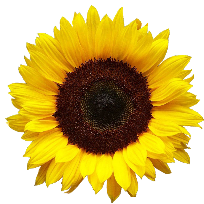 Program:Pondelok (30.7.2018)                                   Utorok (31.7.2018)Mixík                                                          Turistický deň 7:00-8:00-príchod do CVČ                                         7:00-8:00- príchod do CVČ8:00-8:30- spoločné raňajky                                       8:00-8:30-spoločné raňajky     8:30-10:30-hra o najlepšieho tanečníka                     8:30-10:00-batikovanie10:30-11:30- spoločenské hry                                    10:00-12:00-prechádzka na Plejsy 11:30-12:30-obed                                                       12:00-13:00-obed12:30-14:00- súťaž v skladaní puzzle                          13:00-15:00.spol.práca-lego veža14:00-15:00- pozeranie rozprávok                            Streda (1.8.2018):                                     Štvrtok (2.8.2018)Športový deň                                                Deň zábavy 7:00-8:00-príchod do CVČ                                        7:00-7:30- príchod do CVČ8:00-8:30- spoločné raňajky                                     7:30-8:00-odchod na žel.stanicu8:30-9:30 –rozcvička v CVČ                                     8:12-odchod vlaku do SNV9:30-11:30-multifunkčné ihrisko                                10:00-12:00-návšteva Alex parku11:30-12:30-obed                                                       12:00-13:00-obed12:30-15:00-relax.cvičenie,hry                                   14:00-15:00- príchod do KrompáchPiatok (3.8.2018)                                   Deň pohybu                                                   7:00-8:00-príchod do CVČ                                         9:30-11:30 preteky ,,parkour“8:00-8:30- spoločné raňajky                                      11:30-12:30-obed8:30-9:30-rozcvička ,,kondičné cvičenia“                   12:30-15:00.aktivity v parku,relax